  Załącznik Nr 6 do zapytania ofertowego KOLORYSTYKA LOGO MIASTA BYDGOSZCZY                   CMYK	             PANTONE process color		PANTONE		process color		     solid colorLOGO MIASTA BYDGOSZCZY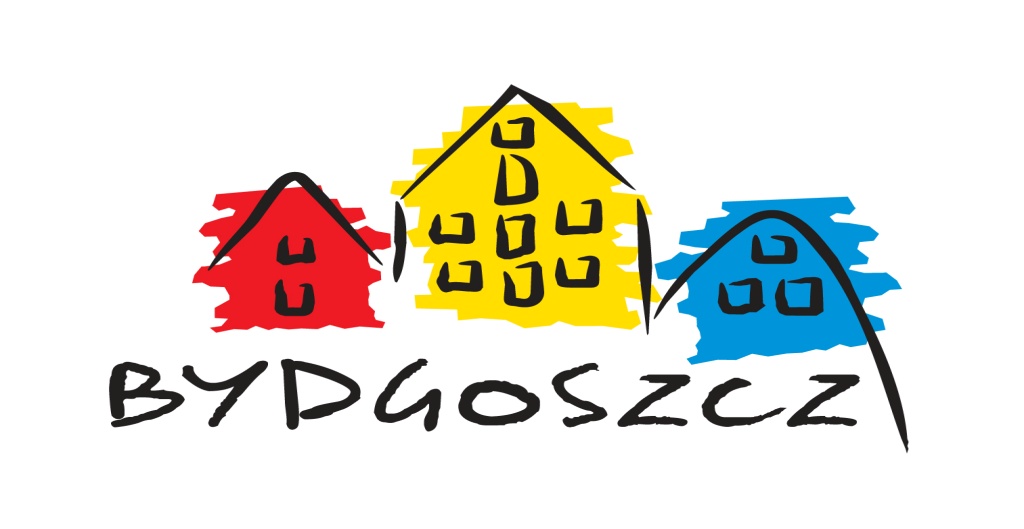 ŻółtyC-0, M-10, Y-100, K-0DS. 5-4CBiałyC-0, M-0, Y-0, K-0                                          WHITECzerwonyC-0, M-100, Y-100, K-0DS. 73-1CNiebieskiC-100, M-20, Y-0, K-0DS. 225-1CCzarnyC-0, M-0, Y-0, K-100BLACKŻółtyDS 5-4C109C
BiałyWHITE                                          WHITECzerwonyDS 73-1C1795C
NiebieskiDS 225-1C3005CCzarnyBLACKBLACK